Bartelso Community School District #57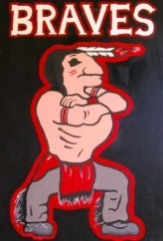 306 South Washington StreetBartelso, Illinois 62218Phone: 618-765-2164Fax: 618-765-2712		www.bartelsobraves.comMILITARY CHILDREN REGISTRATION FORMDear Parent or Guardian, Please take a few moments to answer these voluntary questions.This information will help identify Illinois military families. Your participation will help schools get U.S. Department of Defense assistance for children struggling with their parent’s or guardian’s military deployment.Does the child(ren)’s parent or guardian serve in the military, including National Guard or Reserve?  Yes  NoIs the parent or guardian currently serving on active duty or expect to be deployed this year?  Yes  NoHas a parent or guardian returned from deployment in the last 6 months?  Yes  NoReturn form to your school. Thank you!Name of Child:  Name of Child:  Name of Child:  Name of Child:  Name of Child:  